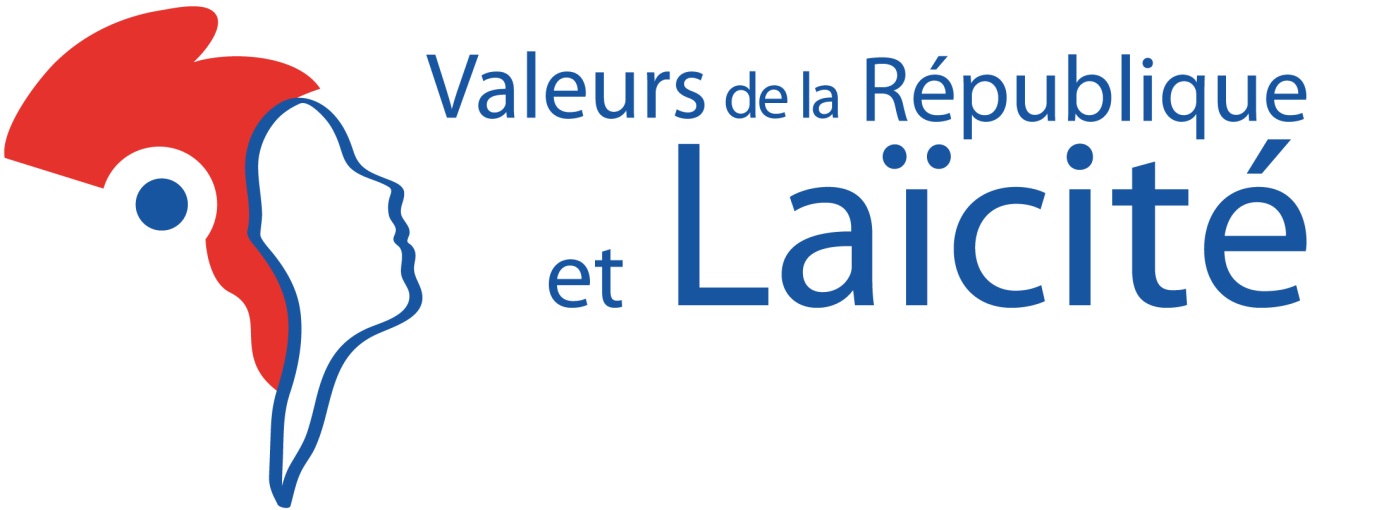 Fiche de candidature pour la formation nationale de formateurs de formateurs Valeurs de la République et laïcité (VRL - niveau 1) – session 2022Merci de joindre un CV.Ce formulaire d’inscription est destiné uniquement aux agents de l’Etat et aux acteurs associatifs ou assimilés. Pour s’inscrire, les agents territoriaux sont invités à se rapprocher de leur délégation territoriale du Centre national de la fonction publique territoriale (CNFPT).Fiche de candidature et CV à transmettre au référent VRL de la Direction régionale Economie Emploi Travail et Solidarités (DREETS) de votre région à l’exception des régions suivantes :Hauts de France : adresser les documents au SGAR de la Préfecture de régionIle de France : adresser les documents au SGAPP de la Préfecture de régionPays de la Loire : adresser les documents à la DRAJES Pays de la LoireGuyane : adresser les documents au service Politique de la ville de la PréfectureNomPrénomFonctionStructure employeuseEmailTéléphoneExpérience de formateur (tous domaines confondus)Expérience de formation de formateurs (tous domaines confondus)Expériences et compétences dans le champ de la laïcité Etes-vous déjà habilité.e formatrice/formateur VRL (niveau 2) ?       NON                   OUI     Si oui, précisez l’année d’habilitation : …Comment participerez-vous au déploiement régional du plan de formation VRL en 2022 ?Quels types de publics formerez-vous en 2022 ?Combien de sessions de formations prévoyez-vous d’animer en 2022 (formations de formateurs –niveau 2 et/ou formations d’acteurs de terrain – niveau 3)? Quelles sont les modalités de prise en charge de l’organisation matérielle de ces formations (rémunération, temps de préparation etc…) ?Cette organisation fait-elle l’objet d’un conventionnement avec votre structure employeuse (pour les structures associatives notamment) ?